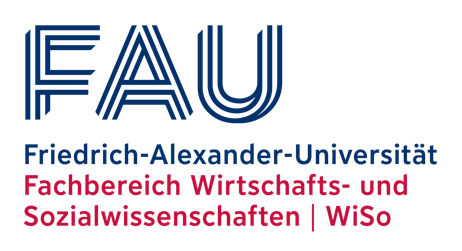 Bewerbung für eine Bachelorarbeit im Wintersemester 2024/25Hiermit bewerbe ich mich für eine Bachelorarbeit am Lehrstuhl für Volkswirtschaftslehre, insbesondere Sozialpolitik. Falls ich von dieser Bewerbung zurücktreten will, habe ich das dem Lehrstuhl unverzüglich mitzuteilen.Name, Vorname:		Matrikelnummer: 		Studiengang, Schwerpunkt:	Emailadresse:			Kenntnisse in Statistiksoftware:Stata:   ja      nein		R:   ja      nein	SPSS:   ja      neinIch habe folgende Lehrveranstaltung an der FAU WiSo belegt:Wirtschaft und Staat				 ja      neinSozialpolitische Grundlagen			 ja      neinSocial Policy in an Interdependent World	 ja      neinThemenwunsch aus dem Angebot des Lehrstuhls:Bei empirschen Bachelorarbeiten:1. 2. Ich habe die erforderliche erste Diskussion mit dem/der Betreuer/in geführt:	   ja     neinBei nicht-empirischen Bachelorarbeiten (nennen Sie mindestens 2 Themen):1.  2.  3. weiterer Themenwunsch:  Persönlicher Themenvorschlag (optional):